.....................................................                                                                                                  (miejscowość, data)Na podstawie art. 412 ust. 1 i 3 ustawy z dnia 20 lipca 2017 r. Prawo wodne (Dz. U. z 2021 r. poz. 624, z późn. zm.) wnoszę o udzielenie przyrzeczenia wydania pozwolenia wodnoprawnego na:usługi wodne;szczególne korzystanie z wód1;długotrwałe obniżenie poziomu zwierciadła wody podziemnej1;rekultywację wód powierzchniowych lub wód podziemnych1;wprowadzanie do wód powierzchniowych substancji hamujących rozwój glonów1;wykonanie urządzeń wodnych1 (w tym – działań określonych w art. 17 ust. 1 pkt 3 i 4 Prawa wodnego z wyłączeniem działań, o których mowa w art. 389 pkt 9 i 10 Prawa wodnego);regulację wód, zabudowę potoków górskich oraz kształtowanie nowych koryt cieków naturalnych1;zmianę ukształtowania terenu na gruntach przylegających do wód, mającą wpływ 
na warunki przepływu wód1;prowadzenie przez wody powierzchniowe płynące oraz przez wały przeciwpowodziowe obiektów mostowych, rurociągów, przewodów w rurociągach osłonowych 
lub przepustów1;prowadzenie przez śródlądowe drogi wodne oraz przez wały przeciwpowodziowe napowietrznych linii energetycznych i telekomunikacyjnych1; lokalizowanie na obszarach szczególnego zagrożenia powodzią nowych przedsięwzięć mogących znacząco oddziaływać na środowiskolokalizowanie na obszarach szczególnego zagrożenia powodzią nowych obiektów budowlanych2gromadzenie na obszarach szczególnego zagrożenia powodzią ścieków, 
odchodów zwierzęcych, środków chemicznych, a także innych materiałów, które 
mogą zanieczyścić wody, oraz prowadzenie na tych obszarach odzysku 
lub unieszkodliwiania odpadów, w tym ich składowania, jeżeli wydano decyzję, o której mowa w art. 77 ust. 3 ustawy ww. Prawo wodne2Opis planowanego korzystania z wód (zakres), planowanych do wykonania urządzeń wodnych, planowanych robót lub planowanych do wykonania na obszarach szczególnego zagrożenia powodzią nowych obiektów, nowych przedsięwzięć lub działań wraz z podaniem miejsca ich lokalizacji (w zależności od rodzaju pozwolenia):Proponowany okres ważności wnioskowanego przyrzeczenia wydania pozwolenia wodnoprawnego wraz z uzasadnieniem:Załączniki:operat wodnoprawny z oznaczeniem daty jego wykonania (również na nośniku elektronicznym) wraz z opisem prowadzenia zamierzonej działalności niezawierającym określeń specjalistycznych;decyzja o środowiskowych uwarunkowaniach (jeżeli jest wymagana) z dnia ……………., znak: ……………, wydana przez: ……………………………………;załącznik graficzny określający przewidywany teren, na którym będzie realizowane przedsięwzięcie, oraz przewidywany obszar, na który będzie oddziaływać przedsięwzięcie, o ile dołączenie tego załącznika było wymagane przez przepisy obowiązujące w dniu złożenia wniosku o wydanie decyzji o środowiskowych uwarunkowaniach, w szczególności mapę, o której mowa w art. 74 ust. 1 pkt 3a ustawy z dnia 3 października 2008 r. o udostępnianiu informacji o środowisku i jego ochronie, udziale społeczeństwa w ochronie środowiska oraz o ocenach oddziaływania 
na środowisko – jeżeli jest wymagany;wypis i wyrys z miejscowego planu zagospodarowania przestrzennego (jeżeli jest wymagany);decyzja o ustaleniu lokalizacji inwestycji celu publicznego lub decyzja o warunkach zabudowy (jeżeli jest wymagana);z dnia ……………., znak: ……………, wydana przez: ……………………………………ocena wodnoprawna (jeżeli jest wymagana);wypisy z rejestru gruntów lub uproszczone wypisy z rejestru gruntów dla nieruchomości usytuowanych w zasięgu oddziaływania zamierzonego korzystania z wód 
lub w zasięgu oddziaływania planowanych do wykonania urządzeń wodnych;projekt instrukcji gospodarowania wodą (jeżeli wniosek dotyczy pozwolenia wodnoprawnego na piętrzenie wód powierzchniowych lub zależne od siebie korzystanie z wód przez kilka zakładów) w ilości: ……………….. egzemplarzy;dokumentacja hydrogeologiczna (jeżeli wniosek dotyczy pozwolenia wodnoprawnego na pobór wód podziemnych albo na odwodnienie zakładu górniczego lub obiektu budowlanego);zgoda właściciela urządzeń kanalizacyjnych (jeżeli wniosek dotyczy pozwolenia wodnoprawnego na wprowadzanie do urządzeń kanalizacyjnych ścieków przemysłowych zawierających substancje szczególnie szkodliwe dla środowiska wodnego);potwierdzenie złożenia wniosku o wydanie pozwolenia wodnoprawnego lub wniosku 
o udzielenie przyrzeczenia wydania pozwolenia wodnoprawnego na wykonanie urządzenia wodnego, jeżeli przedmiotem wniosku o udzielenie przyrzeczenia wydania pozwolenia wodnoprawnego są usługi wodne lub korzystanie z wód związane 
z urządzeniem wodnym;dokument stwierdzający udzielenie pełnomocnictwa, o ile został ustanowiony pełnomocnik;dowód uiszczenia opłaty wodnoprawnej za wydanie pozwolenia wodnoprawnego;dowód uiszczenia opłaty skarbowej za złożenie pełnomocnictwa, o ile został ustanowiony pełnomocnik;potwierdzenie skutecznego dokonania zgłoszenia, o którym mowa w art. 118 ustawy o ochronie przyrody – jeżeli jest wymagane;inne załączniki: ……………………………………………………………………………………………………………………………………………………………………………………………………………………………………………………………………………………………………………………………………………………………………………………………………………………………………………………………………………………………………………………………………………………………………………………………………………………………………………………………………………………………………………………………………………………………………………………………………………………INSTRUKCJA WYPEŁNIENIA DOKUMENTUWniosek należy wypełnić wielkimi literami.Pola wyboru należy oznaczyć    lub  .Wniosek należy wypełnić kolorem czarnym lub niebieskim.Opis planowanego korzystania z wód (zakres), planowanych do wykonania urządzeń wodnych, planowanych robót lub planowanych do wykonania na obszarach szczególnego zagrożenia powodzią nowych obiektów, nowych przedsięwzięć 
lub działań wraz z podaniem miejsca ich lokalizacji oraz warunki wykonania wnioskowanych uprawnień – należy opisać w zależności od rodzaju wnioskowanego pozwolenia. ........................................................ ........................................................ ........................................................ ........................................................ ........................................................     (oznaczenie, adres i nr telefonu wnioskodawcy) ........................................................ ........................................................ ........................................................ ........................................................      (oznaczenie, adres i nr telefonu pełnomocnika,                    jeżeli został ustanowiony)........................................................................................................................................................................................................................................................................................                            (oznaczenie i adres organu właściwego                         w sprawie wydania                        pozwolenia wodnoprawnego)WNIOSEK O UDZIELENIE PRZYRZECZENIA WYDANIA POZWOLENIA WODNOPRAWNEGOWNIOSEK O UDZIELENIE PRZYRZECZENIA WYDANIA POZWOLENIA WODNOPRAWNEGO.................................................(podpis osoby składającej wniosek)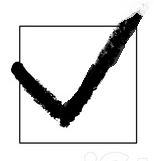 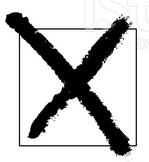 